Publicado en   el 13/05/2014 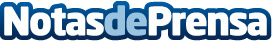 Repsol cumple 25 años en BolsaDatos de contacto:Nota de prensa publicada en: https://www.notasdeprensa.es/repsol-cumple-25-anos-en-bolsa Categorias: Otras Industrias http://www.notasdeprensa.es